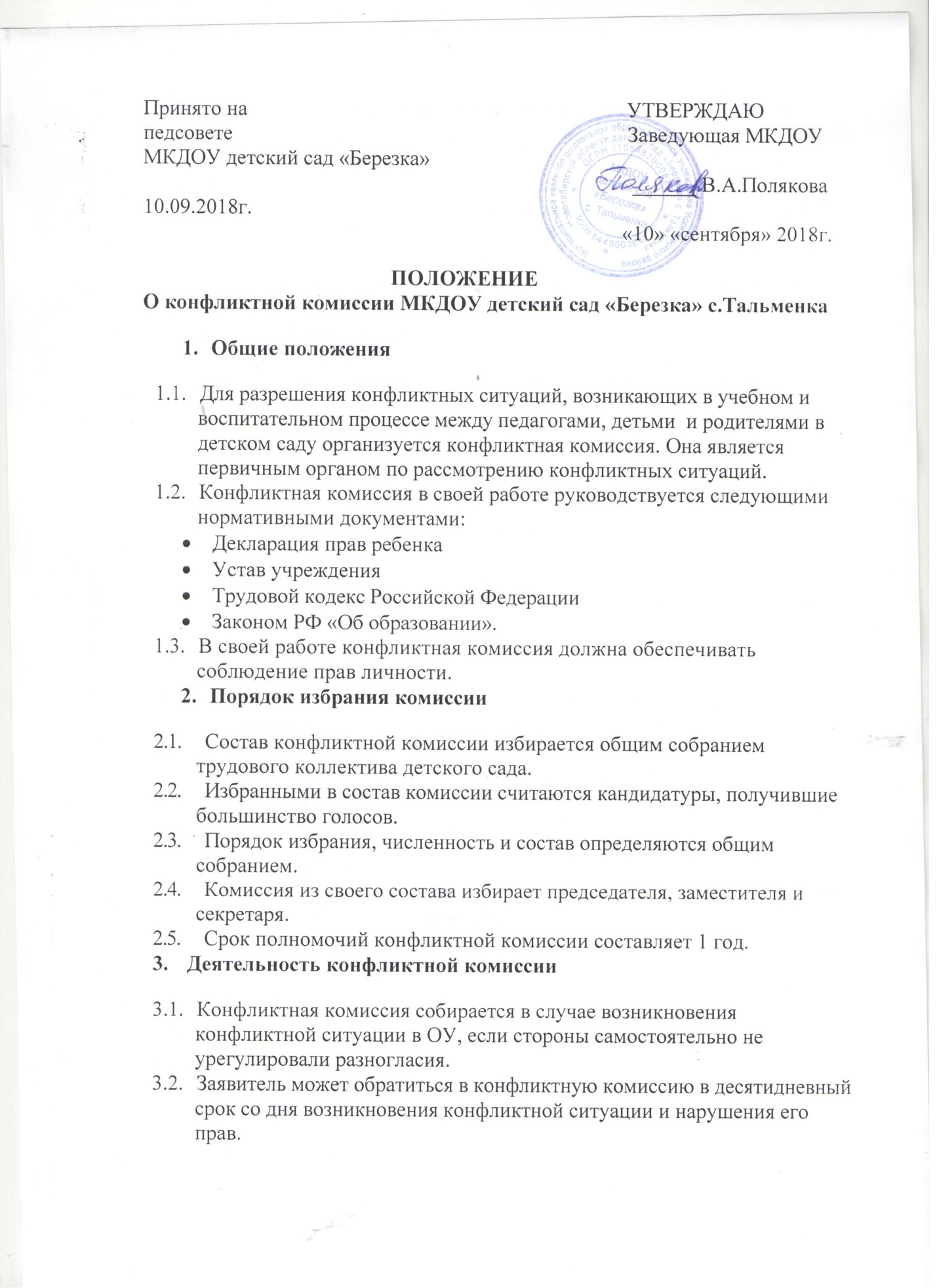 . 3.3.     Конфликтная комиссия в соответствии с полученным заявлением, заслушав мнения обеих сторон, принимает решение об урегулировании конфликтной ситуации.3.4.     Конфликтная ситуация рассматривается в присутствии заявителя и ответчика. Комиссия имеет право вызывать на заседания свидетелей конфликта, приглашать специалистов (психиатра, психолога), если они не являются членами комиссии. 3.5.     Работа конфликтной комиссии оформляется протоколами, которые подписываются председателем комиссии  и секретарем.3.6.     Решения комиссии принимаются простым  большинством при наличии не менее 2/ 3 состава.3.7.     Рассмотрение заявления должно быть проведено в десятидневный срок со дня подачи заявления.3.8.     По требованию заявителя решение конфликтной комиссии может быть выдано ему в письменном виде.3.9.              Если конфликтная комиссия в десятидневный срок не рассмотрела конфликтную ситуацию и в случае несогласия с решением комиссии, заявитель и ответчик имеют право подать заявление в конфликтную комиссию района.3.10.      Решение конфликтной комиссии является основой для приказа заведующей и подлежит исполнению администрацией и педагогическим коллективом.4.       Права и обязанности членов комиссии4.1.     Члены комиссии имеют право на получение необходимых консультаций различных специалистов и учреждений по вопросам, относящихся к компетенции конфликтной комиссии.4.2.     Члены комиссии обязаны присутствовать на заседании комиссии, принимать решение по заявленному вопросу открытым голосованием, давать заявителю ответ в письменном виде.5.       Делопроизводство комиссии5.1.     Заседания конфликтной комиссии оформляются протоколом, который хранится в детском саду в течение пяти лет.